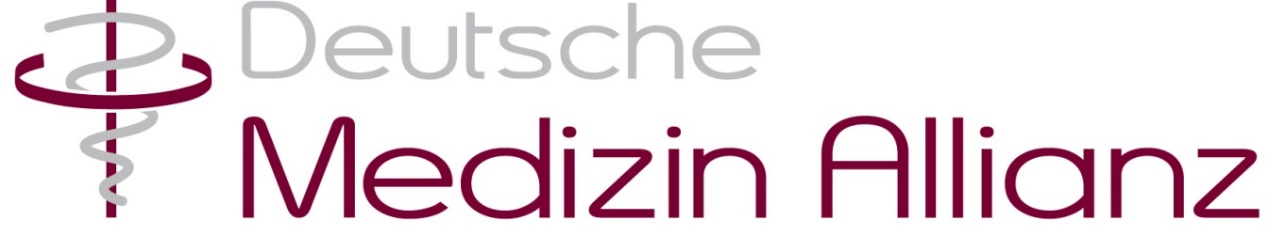 ΖΗΤΟΥΝΤΑΙ ΑΠΟ ΕΚΠΑΙΔΕΥΤΙΚΟ ΝΟΣΟΚΟΜΕΙΟ ΤΟΥ ΠΑΝΕΠΙΣΤΗΜΙΟΥ ΤΥΜΠΙΝΓΚΕΝ (Akademisches Lehrkrankenhaus der Universität Tübingen) ΣΤΗ ΓΕΡΜΑΝΙΑ ΕΙΔΙΚΕΥΟΜΕΝΟΙ ΓΙΑΤΡΟΙ-ΝΕΥΡΟΛΟΓΙΑΣ, -ΟΥΡΟΛΟΓΙΑΣ, -ΑΝΑΙΣΘΗΣΙΟΛΟΓΙΑΣ, -ΠΑΘΟΛΟΓΙΑΣ, -ΟΡΘΟΠΕΔΙΚΗΣ ΚΑΙ ΤΡΑΥΜΑΤΙΟΛΟΓΙΑΣ,  -ΓΥΝΑΙΚΟΛΟΓΙΑΣ ΚΑΙ ΜΑΙΕΥΤΙΚΗΣ-ΓΕΝΙΚΗΣ ΧΕΙΡΟΥΡΓΙΚΗΣΕΠΙΘΥΜΗΤΗ Η ΑΔΕΙΑ ΑΣΚΗΣΗΣ ΕΠΑΓΓΕΛΜΑΤΟΣ ΣΤΗ ΓΕΡΜΑΝΙΑ (Deutsche Approbation) ΑΝ ΔΕΝ ΥΠΑΡΧΕΙ ΠΑΡΕΧΕΤΑΙ ΥΠΟΣΤΗΡΙΞΗ ΓΙΑ ΤΗΝ ΕΚΔΟΣΗ ΤΗΣΚΑΛΟ ΕΠΙΠΕΔΟ ΓΝΩΣΗΣ ΤΗΣ ΓΕΡΜΑΝΙΚΗΣ ΓΛΩΣΣΑΣΕΠΙΚΟΙΝΩΝΗΣΤΕ ΜΑΖΙ ΜΑΣ ΣΤΟ6972 132 914 ΚΑΙ ΣΤΟsofthom@otenet.gr